ИНСТРУКЦИЯ ПО ОБЩЕСТВОЗНАНИЮ  для обучающихся 35 группына 15.11.2021 г. (3 часа)Уважаемые студенты! Сегодня мы завершаем изучение раздела «Рынок. Фирма. Роль государства в экономике» практической работой №9, которая будет оцениваться по 5 балльной шкале. На выполнение практической работы дается 2 часа, выполнение обязательно для всех. За отсутствие работ будут выставлены неудовлетворительные отметки в журнал. Критерии оценивания даны ниже. Фотографии страниц тетради с практическими заданиями отправлять до 16.00 на ватсап: 8-929-22-45-200 Начинаем новый раздел «Рынок труда и безработица» с темы «Рынок труда. Спрос на труд и его факторы» (1 час)Практическая работа №9«Факторы спроса и предложения» (2 часа)Дать определение:Конкуренция-__________________________. Виды конкуренции:Деньги- _________________________. Виды денег:Инфляция-________________________. Причины инфляции:2. Определите, какую функцию выполняют деньги в каждой из предоставленных ниже ситуаций:3. Обесценение денег, проявляющееся в форме роста цен на товары и услуги, не обусловленного повышением их качества, называется…а) дефляцией;б) деноминацией;в) девальвацией;г) ревальвацией;д) инфляцией.4. Цена денежной единицы одной страны, выраженная в денежных единицах другой страны, называется…а) валютным коридором;б) валютным курсом;в) валютной эмиссией;г) валютной тезаврацией;д) валютной интервенцией.5. На графике отражены изменения, произошедшие с предложением картофеля: линия предложения S переместилась в новое положение S1 (P – цена товара, Q – количество товара).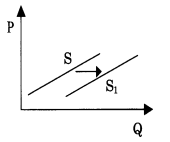 Какие из перечисленных факторов могут вызывать такое изменение? Запишите буквы, под которыми они указаны.а) приток населения в сельскую местность в период летних отпусковб) засуха и неурожайв) использование новых сельскохозяйственных технологийг) изменение доходов потребителейд) появление нового крупного производителя на рынке картофеля6. На графике отражены изменения, произошедшие с предложением изделий из натурального меха: линия предложения D переместилась в новое положение D1 (P – цена товара, Q – количество товара).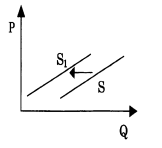 Какие из перечисленных факторов могут вызывать такое изменение? Запишите буквы, под которыми они указаны.а) снижение цен на изделия из искусственного мехаб) увеличение доходов населенияв) окончание зимнего сезонаг) начало сезона охоты на пушных зверейд) внедрение новых технологий производства изделий из натурального меха7. Отразите графически ситуацию рыночного равновесия на продукт А (например, хлеб, соль…). Покажите графически её изменение в следующих ситуациях: а) предложение увеличивается, а спрос остаётся неизменным; б) спрос сокращается, а предложение остаётся неизменным; в) спрос повышается, а предложение остаётся неизменным; г) предложение сокращается, а спрос остаётся неизменным; д) спрос и предложение возрастают.Критерии оценивания:На отметку «3» необходимо правильно выполнить задания 1-4.На отметку «4» необходимо правильно выполнить задания 1-6.На отметку «5» необходимо правильно выполнить задания 1-6 и графически отразить ситуацию рыночного равновесия на продукт А  из 5 предложенных (по своему усмотрению под любой буквой).Тема: «Рынок труда. Спрос на труд и его факторы» (1 час)Функционально - организационная структура рынка труда включает в себя в условиях развитой рыночной экономики следующие элементы: принципы государственной политики в области занятости и безработицы; систему подготовки кадров; систему найма, контрактную систему; фонд поддержки безработных; систему переподготовки и переквалификации; биржи труда; правовое регулирование занятости.На рынке труда встречаются продавец и покупатель, как при любой сделке купли - продажи. Продавцы - это работники, предлагающие свою рабочую силу (способность к труду), а покупатели - это трудовые коллективы или отдельные предприниматели, которые могут самостоятельно решать, сколько и каких работников им требуется.На рынке труда действует закон спроса и предложения на рабочую силу, который влияет на заработную плату. Закон спроса и предложения на рабочую силу отражает несоответствие свободных рабочих мест составу приходящих на рынок труда работников по количественным и качественным параметрам.На рынке труда происходит жестокий, беспощадный отбор наиболее способных, предприимчивых. Слабых и неспособных рынок не щадит. Но вместе с тем он стимулирует высококвалифицированный труд, способствует созданию жесткой взаимосвязи между вкладом каждого и полученным конкретным результатом.Существовавшая ранее в нашей стране административно - командная система управления, при которой государство как собственник основных средств производства централизованно планировало необходимое для полной занятости число рабочих мест, распределяло и перераспределяло трудовые ресурсы, полностью разрушило мотивацию к труду.Международный опыт свидетельствует, что рынок труда не может существовать вне конкурентной, основанной на частной собственности экономики и демократических общественных институтов. Тоталитарное общество даже теоретически исключает возможность существования такого рынка, ибо не считает человека равноправным, юридически и экономически независимым от государства субъектом. Такому государству не столь важно, используется ли людской потенциал эффективно и согласно с личными интересами человека или нет. Для него значимо другое - иметь человека в полном и безоговорочном подчинении для любых нужд, а личные интересы удовлетворять по минимуму, что исключает экономическую и социальную независимость человека. Это обеспечивает хотя и малоэффективную, но почти полную управляемость людскими массами. Свободный рынок труда в таких условиях просто не нужен, более того, он был бы серьезной помехой, хотя его антипод - распределение рабочей силы, обслуживающее дефицитную по своей природе, принадлежащую государству экономику тоже называется рынком труда.Национальный рынок труда охватывает все общественное производство - через него каждая отрасль получает необходимые ей кадры не только заданного профессионально - квалификационного состава, но и определенных культурных и этико- трудовых достоинств, адекватных требованиям экономики.На рынке труда реализуется возможность:свободного выбора профессии, отрасли и места деятельности, поощряемого приоритетными предложениями (уровень оплаты труда, возможности реализации творческих замыслов и т. д.);найма и увольнения при соблюдении норм трудового законодательства, защищающего интересы граждан в плане гарантий занятости, условий труда, его оплаты;независимой и вместе с тем экономически поощряемой миграции трудовых ресурсов между регионами, отраслями и профессионально - квалификационными группами, которой обычно сопутствует улучшение условий жизни и трудовой деятельности, чему способствует наличие высокоразвитых, повсеместно доступных населению рынков высококачественного жилья, потребительских товаров культурных и духовных ценностей;свободного движения заработной платы и других доходов при сохранении приоритета квалификации и образования, соблюдении установленного законом гарантированного минимума зарплаты, обеспечивающего прожиточный минимум, и регулировании верхнего предела доходов через налоговую систему, основанную на прогрессивной шкале.В конкурентно-рыночных отношениях отражаются глубокие процессы, постоянно происходящие в обществе и определяющие его движение вперед. Через рынок труда проходят, скрещиваясь в нём, три взаимосвязанных эволюционных потока - развитие экономики (материально-технических элементов и структур), развитие человека (общей и профессиональной культуры, творческих возможностей, нравственных качеств), развитие общественных отношений (государственных и классовых структур, отношений собственности, производственных связей). Они образуют основу прогресса в обществе, его главное содержание.Рабочая сила представляет собой товар особого рода, производственные созидательные качества которого целиком определяют эффективность конкурентной экономики, ее возможности создания высокосортных товаров и комфортных услуг, масштабы и темпы научно-технических и организационных преобразований. Поэтому подготовка и выпуск на рынок труда образованной и творчески активной рабочей силы, обеспечение ее квалификационной и территориальной мобильности является одной из первооснов жизнедеятельности народного хозяйства. И чем выше общий уровень развития экономики, чем более сложные задачи ей приходится решать, тем значительнее потребность в рабочей силе высшей квалификации. Подобной рабочей силе в развитых странах мира в эпоху НТР абсолютное большинство работодателей и государственные органы стремятся создать наилучшие производственные и жизненные условия, гарантируя по возможности и социальную защищенность на рынке труда.Рабочая сила - товар особого рода еще и потому, что она сама в первую очередь является, как правило, наиболее заинтересованной стороной в развитии своих созидательных возможностей, реализуемых в народном хозяйстве и выражающих индивидуальные, особенно творческие, способности личности.Преобладающая общность интересов “товара” рабочей силы и ее потребителей - экономики и государства - является важнейшей социально - экономической чертой рыночной экономики, создающей прочную гуманистическую основу развития народного хозяйства и всего общества. Несомненно, что организованный, во многом управляемый государством и поддерживаемый предприятиями товарной экономики, постоянно совершенствуемый по мере развития народного хозяйства рынок рабочей силы является одним из ключевых, жизненно важных звеньев социально - экономической системы любой страны.Конечной целью рынка труда является, во-первых, удовлетворение профессионально - трудовых и жизненных интересов экономически активного населения, включая социальную защиту, и обеспечение народного хозяйства нужными ему кадрами; во-вторых, достижение максимально полной и минимально прерывной занятости, с учетом потребности в частичной рабочей неделе, скользящем графике рабочего дня и т.п.Уважаемые студенты! В нынешнем учебном году вы заканчиваете техникум, получите диплом о профессиональном образовании, пойдете устраиваться на работу. Вам необходимо презентовать себя как специалиста. Ка это вы сделаете? Задание к уроку: написать эссе, мини сочинение, резюме «Почему меня работодатель возьмет на работу без сомнений» Желаю успехов! Надеюсь прочитать интересные сочинения и оценить на «хорошо» и «отлично»! а) депозитный счет в банке; б) уплата налога; в) покупка овощей на базаре; г) формирование золотовалютных резервов банком; д) прайс-лист на продаваемую в магазине бытовую технику;е) меню с ценами в студенческой столовой1.         мера стоимости2.	 средство обращения3.	средство накопления 4.	средство платежа5.	мировые деньги 